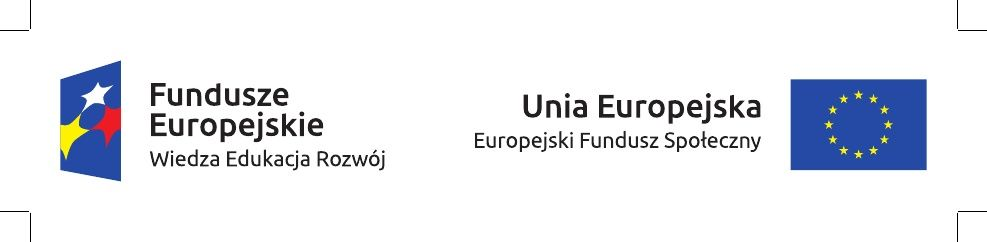 Protokół z posiedzenia Komisji Rekrutacyjnej projektu „Mobilność kadry edukacji szkolnej”, realizowanego w ramach Programu Operacyjnego Wiedza Edukacja Rozwój (PO WER) współfinansowanego z Europejskiego Funduszu Społecznego pn. „Podniesienie jakości i efektywności pracy szkół i przedszkoli z terenu Gminy Wadowice poprzez rozwijanie kompetencji kadry edukacji szkolnej”Nr projektu: 2016-1-PL01-KA101-024355W dniu 31.01.2017 w Urzędzie Miasta Wadowice odbyło się posiedzenie Komisji Rekrutacyjnej w składzie :Iwona Majkowska – Kochan – przewodnicząca Komisji Elżbieta Borycka – członek KomisjiKlaudia Lehrfeld – członek KomisjiJerzy Rajda – członek KomisjiZadaniem Komisji była Weryfikacja złożonych dokumentów, ich ocena i dokonanie wyboru uczestników projektu zgodnie z kryteriami określonymi w Regulaminie Rekrutacji uczestników projektu.Lista nauczycieli zakwalifikowanych do udziału w projekcie:Brak osób na liście rezerwowej. Podpisy członków Komisji RekrutacyjnejLp.Placówka Imię i nazwisko KrajRodzaj kursuTermin wyjazdu11ZSP nr 3 w WadowicachBryndza MariolaAustriaJęzykowyLuty 20182ZSP nr 3 w WadowicachMużydło KatarzynaWielka BrytaniaJęzykowy Lipiec 20173ZSP nr 3 w WadowicachJenejova Małgorzata Wielka BrytaniaJęzykowy Lipiec 20174ZSP nr 3 w WadowicachKozioł-Ponikiewska IwonaWielka BrytaniaJęzykowy Luty 20185ZSP nr 3 w WadowicachDudek MonikaWielka BrytaniaJęzykowy Luty 20186ZSP nr 3 w WadowicachUrbaś IwonaWielka BrytaniaJęzykowy Lipiec 20177ZSP nr 3 w WadowicachGajczak Jan 
Wielka BrytaniaJęzykowy Lipiec 20178ZSP nr 3 w WadowicachLeń Elżbieta Wielka BrytaniaJęzykowy Luty 20189ZSP nr 3 w WadowicachFilek IwonaWielka BrytaniaJęzykowy Luty 201810ZSP nr 3 w Wadowicach10  Bernecka Renata Wielka BrytaniaJęzykowy Luty 201811ZSP nr 3 w Wadowicach11 Skrzypczak-Płaszczyca Maria Wielka BrytaniaJęzykowy Lipiec 201712ZSP nr 3 w Wadowicach12 Majkowska – Kochan Iwona Wielka BrytaniaJęzykowy Luty 201813ZSP nr 3 w Wadowicach13 Litwa Bożena Wielka BrytaniaJęzykowy Luty 201814ZSP nr 3 w Wadowicach14 Supron Paweł Wielka BrytaniaMetodyczno -Językowy Lipiec 201715ZSP nr 3 w Wadowicach15 Bogunia Agnieszka IrlandiaMetodyczno -Językowy Lipiec 201716ZSP nr 3 w Wadowicach16 Nogala Małgorzata IrlandiaMetodyczno -Językowy Lipiec 201717SP w Babicy1.Pawlik BernadettaIrlandiaJęzykowy Lipiec 201718SP w Babicy2. Kubarska  - Chylaszek MagdalenaIrlandiaJęzykowy Lipiec 201719SP w Babicy3. Izabela Denko IrlandiaMetodyczno -JęzykowyLipiec 201720ZS nr 1 w ChoczniKozłowska JoannaWielka BrytaniaJęzykowy Sierpień 201721ZS nr 1 w ChoczniPasternak-Fraś AgnieszkaWielka BrytaniaJęzykowy Sierpień 201722ZS nr 1 w ChoczniGałosz Sylwia Irlandia Językowy Lipiec 201723ZS nr 1 w ChoczniAdamczyk Izabela Irlandia Językowy Luty 201824ZS nr 1 w ChoczniSocha-Biel Agnieszka Irlandia Językowy Lipiec 201725ZS nr 1 w ChoczniSkawińska Iwona Irlandia Językowy Lipiec 201726ZS nr 1 w ChoczniTutaj Barbara Malta Językowy Czerwiec 201727ZS nr 1 w ChoczniPaterek AnnaMalta Językowy Czerwiec 201728ZS nr 1 w ChoczniRusinek Mariusz Malta Językowy Lipiec 201729ZS nr 1 w ChoczniKowina Aleksandra  Malta Językowy Lipiec 201730ZS nr 1 w ChoczniRuła Dorota Malta Językowy Lipiec 201731ZS nr 1 w ChoczniStańczyk Jolanta Malta Językowy Czerwiec 201732ZS nr 1 w ChoczniMastek Daniel Malta Językowy Lipiec 201733ZS nr 1 w ChoczniStudnicka DorotaMalta Metodyczno- Językowy Lipiec 201734ZS nr 1 w ChoczniSzczur Marta Malta Językowy Lipiec 201735ZS nr 1 w ChoczniLehrfeld Sylwia Malta Językowy Lipiec 201736ZS nr 1 w ChoczniKania Alicja Francja Językowy Czerwiec 201737ZS nr 1 w ChoczniCholewka Kinga Malta Metodyczno- Językowy Lipiec 201738ZS nr 1 w ChoczniBratek Ewelina Malta Metodyczno- Językowy Lipiec 201739ZS nr 1 w ChoczniLuzar-Matejko Elżbieta Wielka BrytaniaMetodyczno -Językowy Lipiec 201740ZSP w WysokiejAbrantowicz-Fajfer Beata Irlandia Językowy Lipiec 201741ZSP w Wysokiej2.Jaskier Krzysztof Malta Językowy Lipiec 201742ZSP w Wysokiej3.Lasek Katarzyna Irlandia Językowy Lipiec 201743ZSP w Wysokiej4.Misterska Jolanta Irlandia Językowy Lipiec 201744ZSP w Wysokiej5.Wacławik Renata Niemcy Metodyczno -Językowy201845ZSP w Wysokiej6.Stanek Małgorzata Malta JęzykowyLuty 201846ZSP w Wysokiej7.Suknarowska Monika Irlandia Językowy Lipiec 201747ZSP w Wysokiej8. Targosz Małgorzata Malta Metodyczno -Językowy Sierpień 201748ZS w Jaroszowicach1.Jewuła Agnieszka Malta Metodyczno -Językowy Sierpień 201749ZS w JaroszowicachKaleńska – Gromada Renata Wielka Brytania Językowy Sierpień 201750ZS w JaroszowicachWiercimak Magdalena  Malta Językowy Sierpień 201751ZS w Jaroszowicach4.Gurdek Renata Wielka Brytania Językowy Sierpień 201752ZS w Jaroszowicach5.Sajdak Barbara Wielka Brytania Językowy Sierpień 201753ZS w Jaroszowicach6.Kukla Sylwia Wielka Brytania Językowy Luty 201854ZS w Jaroszowicach7.Matyszkiewicz Agnieszka  Wielka Brytania Językowy Sierpień 201755Przedszkole Publiczne w ChoczniLehrfeld Klaudia Malta Metodyczno -Językowy Lipiec 201756ZSP nr 1 w Wadowicach1.Ceremuga Marcin Wielka Brytania Językowy Maj 201757ZSP nr 1 w Wadowicach2.Blarowska IwonaWielka BrytaniaMetodyczno -Językowy Lipiec 201758ZSP nr 1 w Wadowicach3.Sarapata PaulinaCzechy Metodyczno -Językowy Maj 201759ZSP nr 1 w Wadowicach4.Zieliński Radosław Irlandia Językowy Marzec 201860ZSP nr 1 w Wadowicach5.Rajda Jerzy Wielka Brytania Językowy Kwiecień 201861ZSP nr 1 w Wadowicach6.Habrzyk Karol Hiszpania Językowy Wrzesień 201762ZSP nr 1 w Wadowicach7. Kraska Jan Wielka BrytaniaMetodyczno -Językowy Luty 201863Przed. Publ.  nr 3  w Wad.1.Bakalarska Agata Wielka Brytania Językowy Czerwiec 201764Przed. Publ.  nr 3  w Wad.2.Brańka Anna Wielka Brytania Językowy Czerwiec 201765Przed. Publ.  nr 3  w Wad.3.Czechowicz Monika Irlandia Językowy Lipiec 201766Przed. Publ.  nr 3  w Wad.4.Drzazga Jadwiga Wielka Brytania Językowy Czerwiec 201767Przed. Publ.  nr 3  w Wad.5.Jamróz Renata Wielka Brytania Językowy Lipiec 201768Przed. Publ.  nr 3  w Wad.6.Kaletka Elżbieta  Wielka Brytania Językowy Luty 201869Przed. Publ.  nr 3  w Wad.7.Maciążka Izabella Wielka Brytania Językowy Luty 201870Przed. Publ.  nr 3  w Wad.8.Oleksy – Grabowska Maria Wielka Brytania Językowy Czerwiec 201771Przed. Publ.  nr 3  w Wad.9.Pająk  Agnieszka Wielka Brytania Językowy Luty 201872Przed. Publ.  nr 3  w Wad.10.Pawłowska Małgorzata  Wielka Brytania Językowy Lipiec 201773Przed. Publ.  nr 3  w Wad.11.Smolec  – Kuś Aleksandra Wielka Brytania Językowy Sierpień 201774Przed. Publ.  nr 3  w Wad.12.Świątkowska – Schejbal Dominika  Wielka Brytania Językowy Sierpień 201775Przed. Publ.  nr 3  w Wad.13.Wołczyk  Anna  Wielka Brytania Językowy Lipiec 201776Przed. Publ.  nr 5 w Wad.Potoczny Elżbieta Irlandia Językowy Czerwiec 201777Przed. Publ.  nr 5  w Wad.Śliwa Marta Irlandia Językowy Czerwiec 201778ZS nr 2 w Choczni1.Kowalczyk Bogumiła Wielka Brytania Językowy Luty 201879ZS nr 2 w Choczni2.Curzydło Grażyna Wielka Brytania Językowy Luty 201880ZS nr 2 w Choczni3.Kasperek Jolanta Wielka Brytania Językowy Luty 201881ZS nr 2 w Choczni4.Młynarczyk Robert Malta Metodyczno -Językowy Lipiec 201782ZS nr 2 w Choczni5.Jusińska Agnieszka Malta Metodyczno -Językowy Lipiec 201783ZS nr 2 w Choczni6.Zadora Małgorzata AustriaJęzykowyLuty 201884ZS nr 2 w Choczni7.Gryga Magdalena Malta Metodyczno -Językowy Lipiec 201785ZS nr 2 w Choczni8.Czapla Danuta Wielka Brytania Językowy Luty 201886ZSP nr 2 w Wadowicach1. Dyrcz-Kowalska AlinaWielka Brytania Językowy Sierpień 201787ZSP nr 2 w Wadowicach2. Kowalczyk RenataWielka Brytania Językowy Sierpień 201788ZSP nr 2 w Wadowicach3. Studnicka BeataWielka Brytania Językowy Wrzesień201789ZSP nr 2 w Wadowicach4. Filek MariaWielka Brytania Językowy Wrzesień201790ZSP nr 2 w Wadowicach5. Bargiel JolantaWielka Brytania Językowy Sierpień 201791ZSP nr 2 w Wadowicach6. Konopka DominikaIrlandia Językowy Lipiec 201792ZSP nr 2 w Wadowicach7. Kowalczyk BogumiłaIrlandia Językowy Lipiec 201793ZSP nr 2 w Wadowicach8. Koźbiał AnnaIrlandia Językowy Czerwiec 201794ZSP nr 2 w Wadowicach9. Janik Lempart AnnaIrlandia Językowy Lipiec 201795ZSP nr 2 w Wadowicach10 Najbor MaciejMalta Metodyczno -Językowy Luty 201896ZSP nr 2 w Wadowicach11. Bobik MagdalenaIrlandia Językowy Czerwiec 201797ZSP nr 2 w Wadowicach12 Wojas SewerynMalta Metodyczno -Językowy Luty 201898ZSP nr 2 w Wadowicach13Wójcik Wiesława IrlandiaMetodyczno -JęzykowyCzerwiec 201799ZSP nr 2 w Wadowicach14. Bałys KamilMalta Metodyczno -Językowy Luty 2018100Przed. Publ.  nr 1  w Wad.1.Roman Urszula Irlandia Językowy Maj 2017101Przed. Publ.  nr 1  w Wad.2.Pawlik Anna Irlandia Językowy Luty 2018102Przed. Publ.  nr 2  w Wad.1.Adamik Teresa Irlandia Językowy Maj 2017103Przed. Publ.  nr 2  w Wad.2.Turek Marta Irlandia Językowy Czerwiec 2017104Przed. Publ.  nr 2  w Wad.3.Kurnik Joanna Irlandia Językowy Luty 2018105Przed. Publ.  nr 2  w Wad.4.Szewc Magdalena Irlandia Językowy Czerwiec 2017106Przed. Publ.  nr 2  w Wad.5.Kowalska Bernadetta Irlandia Językowy Luty 2018